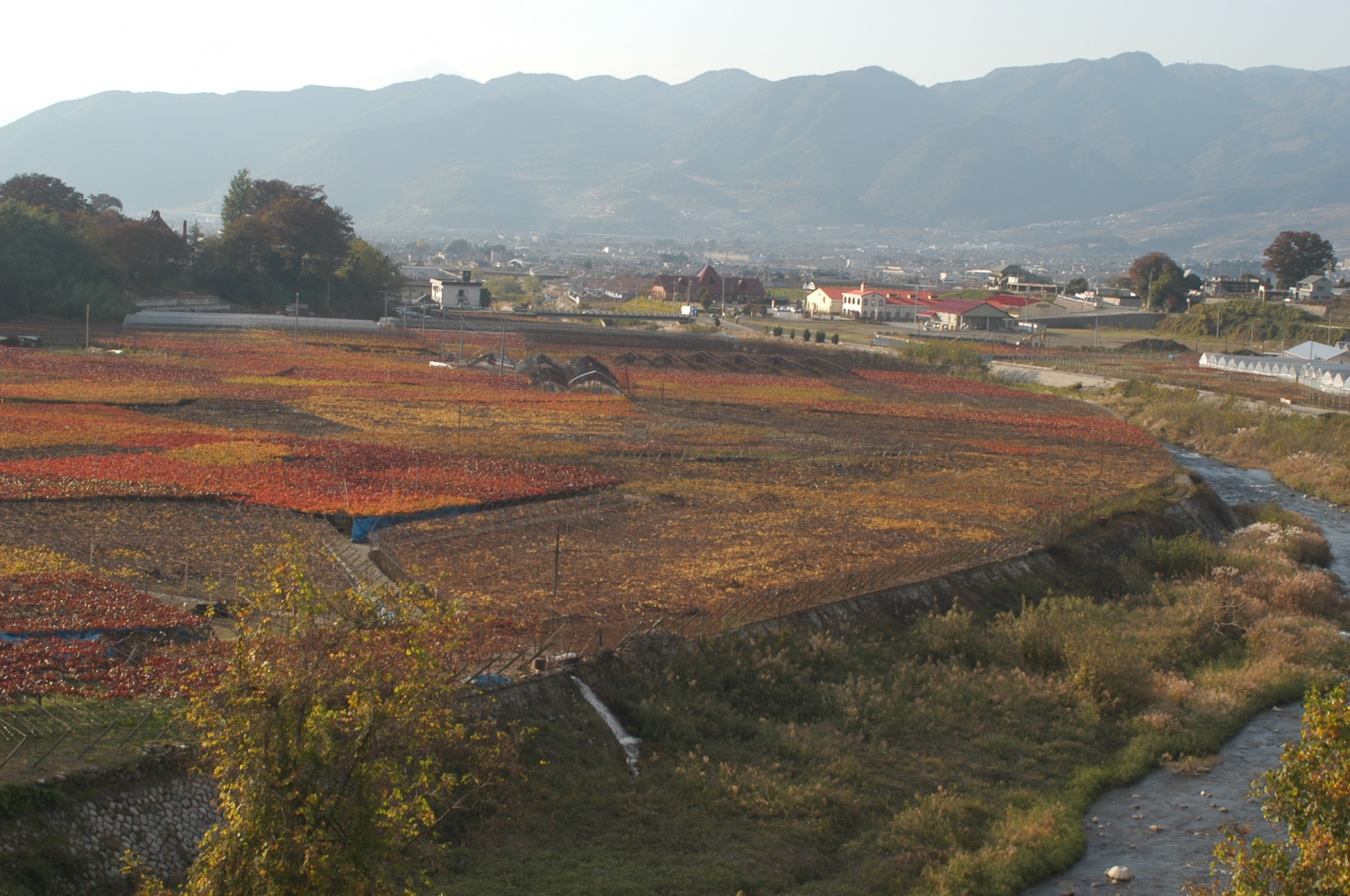 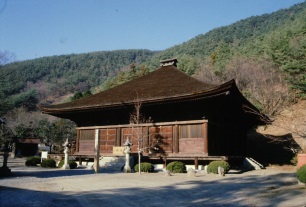 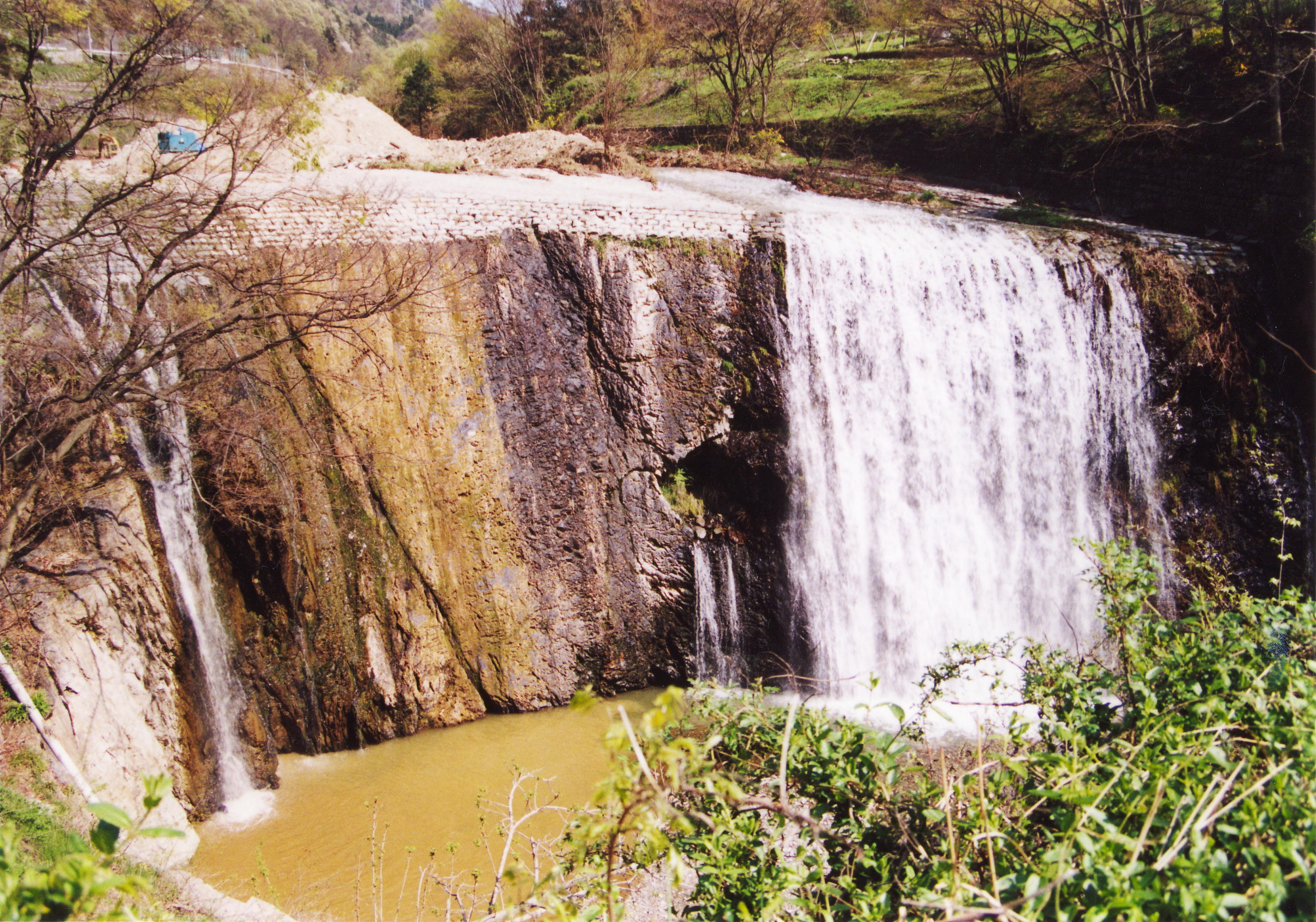 主催：勝沼フットパスの会　共催：ある～くこうしゅう推進協議会協力：柏尾山大善寺　柏尾地区の皆さん　協賛：かつぬま朝市会　NPO法人勝沼文化研究所　■申込方法　　参加ご希望の方は、下記のいずれかの方法でお申し込みください。定員になり次第締め切らせていただきます。◇ＴＥＬ：下記の申込書にある必要事項を担当窓口にお伝えください。◇ＦＡＸ：下記の申込書に必要事項を記入して送信してください。　　募集期間：令和５年１２月７日（木）まで■申込・問合せ先　　○ある～くこうしゅう推進協議会（役所観光商工課内）　ＴＥＬ ０５５３－３２－１０００  ＦＡＸ ０５５３－３２－５１７４　※土日祭日を除く毎日、午前8時30分～午後5時15分受付○勝沼フットパスの会事務局（三森）　ＴＥＬ ０９０－４３８２－２５３７2023勝沼フットパス・ウェルカムツアー参加申込書電話の方は下記の内容をお伝えください。お申し込みの際にお預かりする個人情報は、本イベントに関するお知らせのみに使用します。それ以外の場合に申込者の許可なく、第三者に個人情報を開示することはありません。代表者のお名前（フリガナ）男女の別男性　・　女性男性　・　女性年代歳代お電話番号ご自宅：※差し支えなければ＝携帯：ご自宅：※差し支えなければ＝携帯：ご自宅：※差し支えなければ＝携帯：ご自宅：※差し支えなければ＝携帯：ご住所〒〒〒〒⑥交通手段○をつけてくださいＡ．電車（下車駅はＪＲ中央線）※下記の電車に合せて送迎下り ９：１９着（高尾始発甲府行） 上り ９：１７着（甲府始発高尾行）Ｂ． 車 （駐車場所は大善寺駐車場　※駐車料は参加費に含む）Ｃ．その他　（　　　　　　　　　　　　　　）Ａ．電車（下車駅はＪＲ中央線）※下記の電車に合せて送迎下り ９：１９着（高尾始発甲府行） 上り ９：１７着（甲府始発高尾行）Ｂ． 車 （駐車場所は大善寺駐車場　※駐車料は参加費に含む）Ｃ．その他　（　　　　　　　　　　　　　　）Ａ．電車（下車駅はＪＲ中央線）※下記の電車に合せて送迎下り ９：１９着（高尾始発甲府行） 上り ９：１７着（甲府始発高尾行）Ｂ． 車 （駐車場所は大善寺駐車場　※駐車料は参加費に含む）Ｃ．その他　（　　　　　　　　　　　　　　）Ａ．電車（下車駅はＪＲ中央線）※下記の電車に合せて送迎下り ９：１９着（高尾始発甲府行） 上り ９：１７着（甲府始発高尾行）Ｂ． 車 （駐車場所は大善寺駐車場　※駐車料は参加費に含む）Ｃ．その他　（　　　　　　　　　　　　　　）⑦参加人数（代表者を含めた人数）名代表者とのご関係（友人等）・同行者の年代・　　　　　　　　　　　　　　　　　　　（　　　歳代）・　　　　　　　　　　　　　　　　　　　（　　　歳代）・　　　　　　　　　　　　　　　　　　　（　　　歳代）代表者とのご関係（友人等）・同行者の年代・　　　　　　　　　　　　　　　　　　　（　　　歳代）・　　　　　　　　　　　　　　　　　　　（　　　歳代）・　　　　　　　　　　　　　　　　　　　（　　　歳代）代表者とのご関係（友人等）・同行者の年代・　　　　　　　　　　　　　　　　　　　（　　　歳代）・　　　　　　　　　　　　　　　　　　　（　　　歳代）・　　　　　　　　　　　　　　　　　　　（　　　歳代）